Braille Alphabet:Morse CodeMorse CodeMorse CodeMorse CodeA.-N-.B-...O---C-.-.P.--.D-..Q--.-E.R.-.F..-.S...G--.T-H....U..-I..V...-J.---W.--K-.-X-..-L.-..Y-.--M--Z--..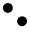 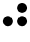 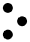 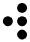 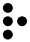 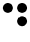 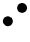 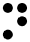 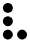 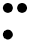 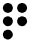 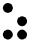 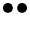 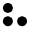 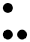 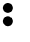 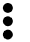 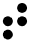 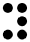 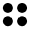 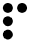 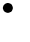 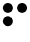 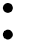 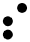 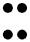 